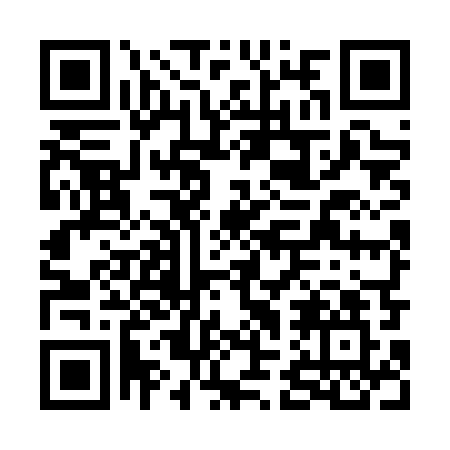 Prayer times for Czernice Borowe, PolandWed 1 May 2024 - Fri 31 May 2024High Latitude Method: Angle Based RulePrayer Calculation Method: Muslim World LeagueAsar Calculation Method: HanafiPrayer times provided by https://www.salahtimes.comDateDayFajrSunriseDhuhrAsrMaghribIsha1Wed2:225:0312:345:438:0610:362Thu2:215:0112:345:448:0810:393Fri2:204:5912:345:458:1010:404Sat2:204:5712:345:468:1110:405Sun2:194:5612:345:478:1310:416Mon2:184:5412:345:488:1510:427Tue2:174:5212:345:498:1610:428Wed2:164:5012:345:508:1810:439Thu2:164:4812:345:518:2010:4410Fri2:154:4612:345:528:2110:4511Sat2:144:4512:345:538:2310:4512Sun2:144:4312:335:548:2510:4613Mon2:134:4112:335:558:2610:4714Tue2:124:4012:335:568:2810:4715Wed2:124:3812:335:578:3010:4816Thu2:114:3712:345:588:3110:4917Fri2:104:3512:345:598:3310:4918Sat2:104:3412:346:008:3410:5019Sun2:094:3212:346:018:3610:5120Mon2:094:3112:346:028:3710:5221Tue2:084:2912:346:038:3910:5222Wed2:084:2812:346:048:4010:5323Thu2:074:2712:346:048:4210:5424Fri2:074:2512:346:058:4310:5425Sat2:064:2412:346:068:4510:5526Sun2:064:2312:346:078:4610:5627Mon2:064:2212:346:088:4710:5628Tue2:054:2112:346:088:4910:5729Wed2:054:2012:356:098:5010:5730Thu2:054:1912:356:108:5110:5831Fri2:044:1812:356:108:5210:59